Культурные объекты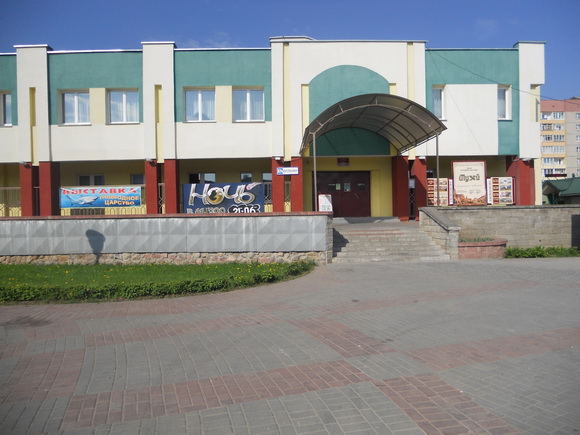 Историко-художественный музей.Открыт 24 апреля 1959 г. Экспозиция музея знакомила посетителей с историей и природой Лидчины. Музейный фонд состоит из 37 тысяч единиц основного и 5 тысяч единиц научно-вспомогательного фонда. Наиболее значительной является археологическая коллекция, сформировавшаяся в результате раскопок на территории Лидского района и в Лидском замке.Коллектив историко-художественного музея  по результатам работы 2009 года награжден специальной премией Президента Республики Беларусь за внедрение нетрадиционных и инновационных форм музейной деятельности. Время работы: 10:00-19:00, пн. – вых.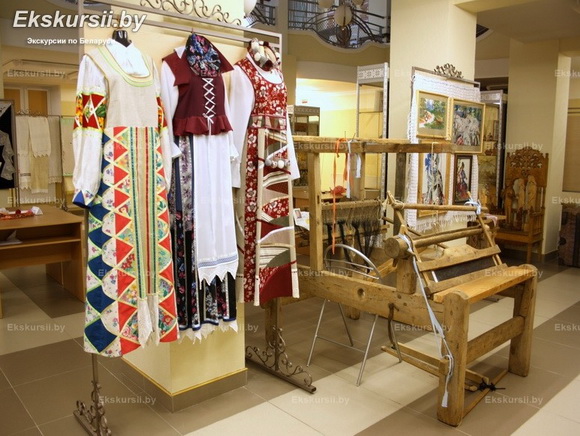 Лидский районный центр ремесел и традиционной культуры "Спадчына"В  центре ремесел и традиционной культуры  можно познакомиться с  различными  направлениями  белорусских ремесел . Это гончарство  , керамика , соломоплетение , вязание , вышивка , традиционная роспись. Здесь можно сделать своими руками  сувенир на память . Гостей  центра встречает выставка современного  декоративно- прикладного  искусства . Организована работа кукольного театра  «Батлейка»,  работает магазин сувениров , в котором продаются  изделия декоративно-прикладного  искусства , изготовленные лидскими умельцами.Режим работы: 8.30 -19.00Вых.: Понедельник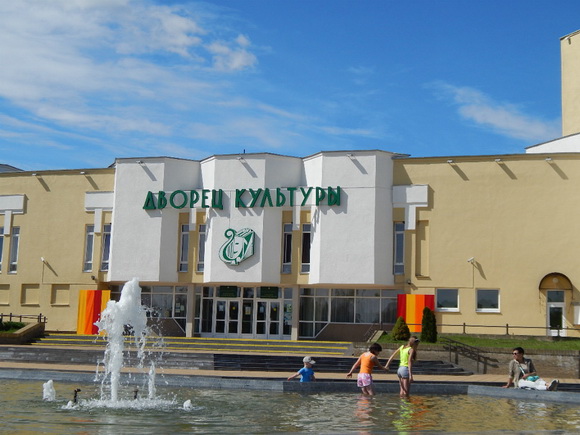 Дворец культуры города ЛидыДворец культуры – это один из очагов культурной жизни города. Здесь проходят многочисленные концерты, ставятся спектакли. В здании находится детская библиотека, работают различные студии.Время работы: 9:00-18:00